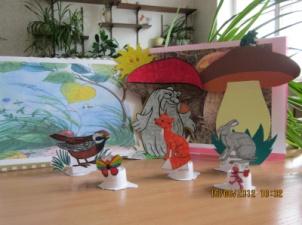 Лист продвижения по проекту «Создаём сказку на столе»Ф. И. ученика, класс___________________________Организационный этапДаНетИногдаОрганизационный этапПомогает ли Вам проект в усвоении материала по чтению, рисованию, технологии?Пользуетесь ли Вы ресурсами Интернета при работе над проектом?Научились ли Вы создавать презентации и доклады?Трудно ли Вам работать в группе?Практический этапСтали ли Вы более уверенным в себе во время работы над проектом?Стала ли Ваша речь более эмоциональной ?Сможете ли Вы дать рекомендации одноклассникам, семье по созданию театра на столе?Научились ли Вы оформлять информацию на современном уровне, используя программы Microsoft Word, Microsoft PowerPoint